21 May 2020UNIT 8 – A DATE TO REMEMBERSTARTERWhat are the Past Simple of these verbs: eat, drink, drive, fly, listen, make, ride, take, watch wear?You will find the list of IRREGULAR VERBS on page 158!You will find the correct answers at the end of this file.First match the verbs with the photos on pages 60 and 61.Now try to make a question for each photo (Task 2 , page 61). For example:Did people watch television a hundred years ago? (.. pre sto godina) – Yes, I think they did. /No, they didn’t/ I’m not sure.Ago = preNpr. I saw her two days ago – Video/Videla sam je pre dva dana.A week ago – pre nedelju danaA month ago – pre mesec danaA year ago – pre godinu danaThree years ago – pre tri godineHalf an hour ago – pre prola sataTen minutes ago – pre deset minutaAn hour ago – pre sat vremenaSee if you know the year each item in the photo was invented in.  (to invent – izumeti)Ride a bike – voziti biciklTo wear jeans – nositi farmericeFor example: A television was invented in .....You will find the correct answers below.Do Grammar Spot on page 61.Go on to the next task Time expressions 1.Ask questions (Task 2 on page 61) and give answers that are true for you.To arrive – stićiTerm – semestarLast – poslednji putA break – pauzaLISTENINGGo to page 63. Do Exercise 1.VOCABULARY:Get married – venčati seGo out – zabavljati seFall in love – zaljubiti seGet engaged- veriti seGet divorced – razvesti seDo Task 2 on page 63, then listen to the Track 8.4Listen to the recording twice, then answer the questions  in Task 4, page 63.Finally, do Task 5.VOCABULARY:Good-looking= zgodan, lepGirlfriend- devojkaBeautiful – lepTo cry- plakatiTo go to college – krenuti na fakultet, studiratiBoyfriend – momakTo have a party – napraviti žurTo invite somebody – pozvati nekogaA lake – jezeroNo way! – Nema šanse!Peace – mirFinally – konačnoSurprised – iznenađenWonderful – divanTo have a great time – odlično se provestiWedding – venčanjeFall (AmE)- autumnWRITTEN TASK:Write 10 sentencis saying what you did yesterday .Use can use some of the following with suitable time expressions: get up, have a shower, wash my face, brush my teeth, have breakfast, leave home, drive/walk to school/work, take a bus to town/work, do the shopping, go out, meet friends, have lunch, cook lunch, make some coffee, invite some friends, watch TV, listen to music, go for a walk in the park/along the river, ride a bike, run in the park, sit in a cafe for a while, go to the cinema/theatre, read a book, go to bed, etc.Please, email your work.CORRECT ANSWERS:Past Simple forms: ate, drank, drove, flew, listened, made, rode, took, watched, woreMatching verbs with  the photos:Watch televisionDrink Coca-ColaMake phone callsDrive carsListen to recordsEat hamburgersTake photosFly planesRide bikesWear jeansInventions: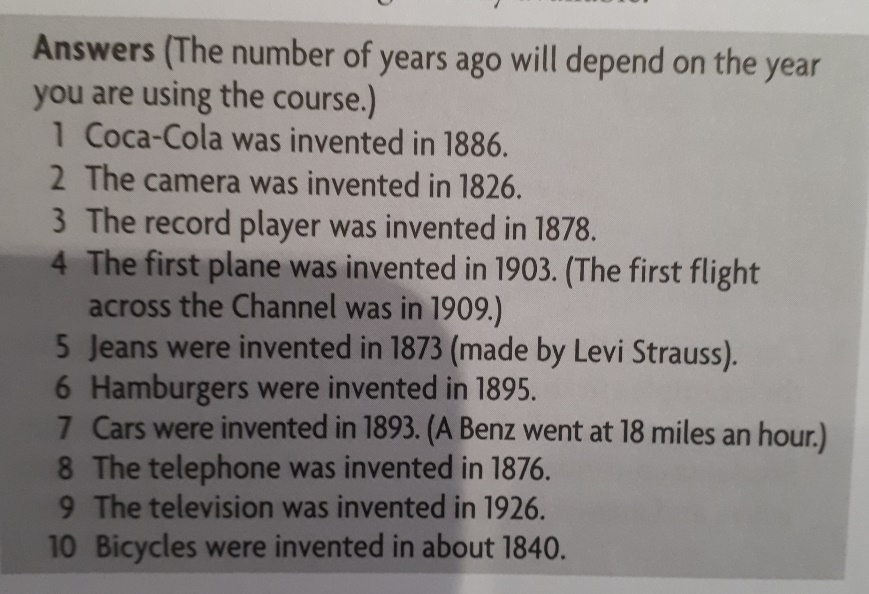 GRAMMAR SPOT:He lived in London.Did you live in London?Did she live in London?I didn’t live in London.He didn’t live in London.TIME EXPRESSIONS:At seven o’clockOn SaturdayAt nightIn 2002In summerIn the morningOn Sunday eveningIn SeptemberAt weekendsIn the nineteenth centuryTASK 2, PAGE 61 When did….?When did you get up?- I got up at….,….hours agoWhen did you have breakfast? – I had breakfast…When did you arrive at school?- I arrived at school at…..When did you start learning English? – I started learning English in ….., ….. years ago.When did you start at this school?- I started at this school in…., three years agoWhen did this term start? – It started in February, almost four months agoWhen did you last use a computer?- I last used a computer ….. agoWhen did you learn to ride a bike? – I learned /learnt to ride a bike…When did your parents get married?  - They got married in …., …. years ago.When did you last have a coffee break? – I last had a coffee break …. LISTENING, TASK 4 , PAGE 63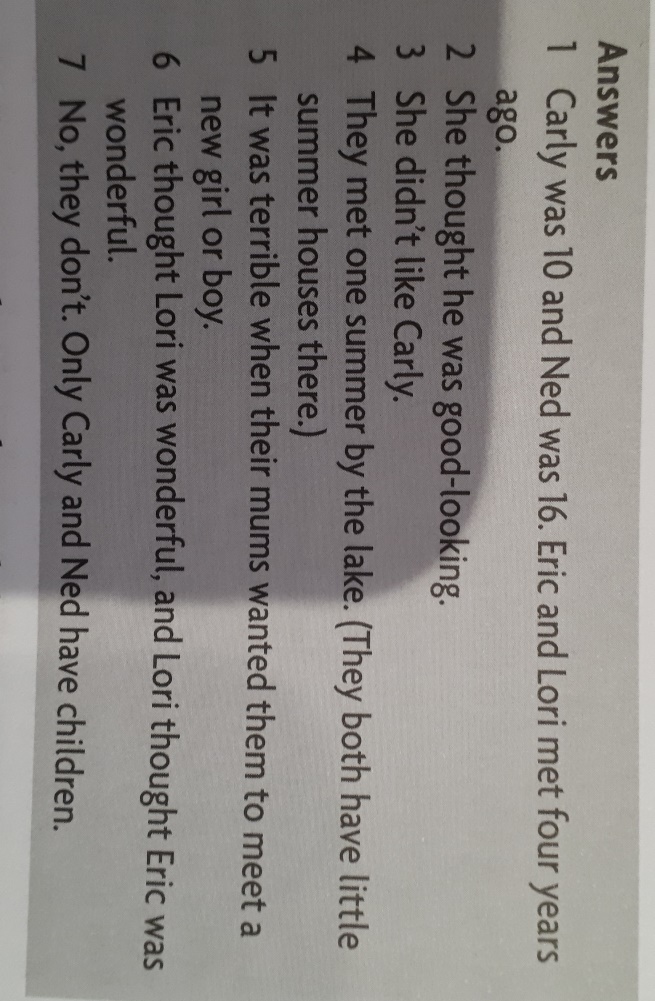 LISTENING, TASK 5, PAGE 63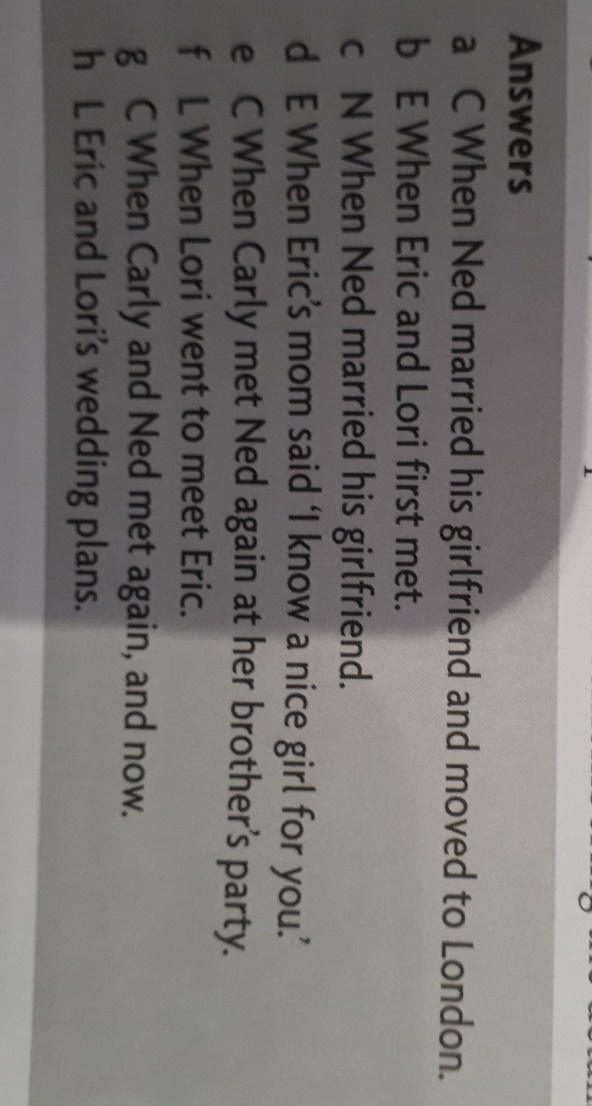 